Magical Beginnings Logo Hoodie Order FormAll proceeds to benefit theSkip and Shirley LaBrie Scholarship FundUnisex Lightweight Hooded Pullover Sweatshirt $4080% cotton 20% polyester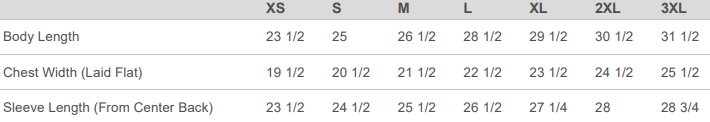 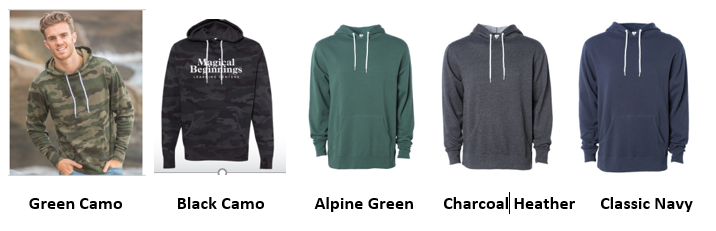 (Cropped available in black camo only XS – 2XL)                                                       Color: _________________    Size: __________Color: _________________    Size: __________Name: ____________________________________________Phone: _________________ Email: _____________________________School: __________________________________ Paid By:          Cash           Check    Amount enclosed: _____________All orders, with payment, due by Wednesday December 1st.Please make checks payable to: The Skip & Shirley LaBrie Scholarship Fund